The statistics of the World Championship in fire and rescue (fire-applied) sportamong men sports teams  The statistics of the World Championship in fire and rescue (fire-applied) sportamong women sports teamsThe statistics of the World Championship in fire and rescue (fire-applied) sportamong young men and juniors sports teamsThe statistics of the World Championship in fire and rescue (fire-applied) sportamong girls and juniors sports teams The statistics of the World Championship in fire and rescue (fire-applied)sport among student and youth teamsThe statistics of World Championships from 2002 to 2019 years№п/пThe name of the ChampionshipVenueThe yearWinners and prize-winners of the Championship1.I World ChampionshipMoscow(Russian Federation)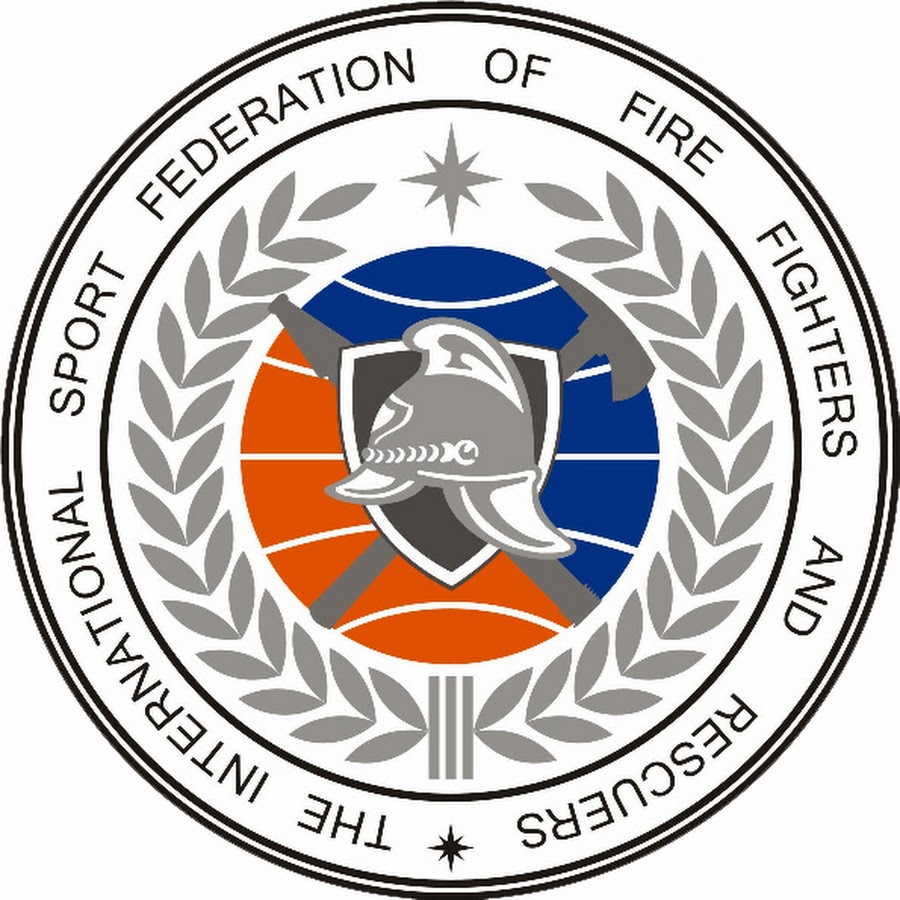 I -  The Republic of BelarusII - Russian FederationIII - Ukraine2.I World ChampionshipSaint-Petersburg(Russian Federation)2003 I - Russian FederationII - The Republic of BelarusIII -Ukraine3.II World ChampionshipMinsk (The Republic Of Belarus)2004 I - The Republic of BelarusII - UkraineIII - Czech Republic4.II European
ChampionshipOstrava(Czech Republic)2005I -  The Republic of BelarusII -  Czech RepublicIII - Ukraine5.III World ChampionshipTeheran (The Islamic Republic of Iran)2006 I -  Russian FederationII - UkraineIII -The Republic of Belarus6.III European
ChampionshipOstrava(Czech Republic)2007 I -  Czech RepublicII -  Russian FederationIII - The Republic of Belarus7.IV World ChampionshipSofia(Republic of Bulgaria)2008 I -  The Republic of BelarusII -  Russian FederationIII – Czech Republic8.V World ChampionshipUfa(Russian Federation)2009 I -  Russian FederationII - Czech RepublicIII - Ukraine9.VI World ChampionshipDonetsk(Ukraine)2010 I - UkraineII - Czech RepublicIII - The Republic of Belarus10.VII World ChampionshipCottbus(The Federal Republic of Germany)2011 I -  Russian FederationII - The Republic of BelarusIII - Republic of Kazakhstan11.VIII World ChampionshipAntalya(Republic of Turkey)2012 I - Russian FederationII - Czech RepublicIII - Ukraine12.IX World ChampionshipJinju(Republic of Korea)2013 I -  UkraineII - The Republic of BelarusIII – Czech Republic13.X World ChampionshipAlmaty(Republic of Kazakhstan)2014 I - The Republic of BelarusII - Czech RepublicIII – Russian Federation14.XI World ChampionshipSaint-Petersburg(Russian Federation)2015 I - Russian FederationII - The Republic of BelarusIII – Czech Republic15.XII World ChampionshipOstrava(Czech Republic)2016 I -The Republic of BelarusII - UkraineIII - Czech Republic16.XIII World ChampionshipIzmir(Republic of Turkey)2017 I – The Republic of BelarusII – Russian FederationIII - Ukraine17.XIV World ChampionshipBanskа Bystrica(Slovak Republic)2018I – Czech RepublicII – UkraineIII - The Republic of Belarus18.XV World ChampionshipSaratov (Russian Federation)2019I – Russian FederationII – Republic of KazakhstanIII - Czech Republic№п/пThe name of the ChampionshipVenueThe yearWinners and prize-winners of the Championship1.I  World ChampionshipAlmaty(Republic of Kazakhstan) 2014 I - Russian FederationII - Republic of KazakhstanIII - The Federal Republic of Germany2.II World ChampionshipSaint-Petersburg(Russian Federation)2015 I - Russian FederationII - Czech RepublicIII - The Republic of Belarus3.III World ChampionshipOstrava(Czech Republic)2016 I - Russian FederationII - The Republic of BelarusIII – Czech Republic4.IV World ChampionshipIzmir(Republic of Turkey)2017 I -  Czech RepublicII – Russian FederationIII – Republic of Kazakhstan5.V World ChampionshipBanskа Bystrica(Slovak Republic)2018I - Russian FederationII - Czech Republic III – The Republic of Belarus6.VI World ChampionshipSaratov (Russian Federation)2019I - Russian FederationII - Czech Republic III – The Republic of Belarus№п/пThe name of the ChampionshipVenueTheyearWinners and prize-winners of the Championship 1.I World ChampionshipKazan(Russian Federation)I – Russian FederationII – The Republic of BelarusIII – Ukraine2.II World ChampionshipSaint-Petersburg(Russian Federation)2011 I – UkraineII – Russian FederationIII – The Republic of Belarus3.III World ChampionshipValmiera(Republic of Latvia) 2012I – The Republic of BelarusII – Russian FederationIII – Ukraine4.IV World ChampionshipPodolsk(Russian Federation)2013 I – Czech RepublicII – Russian FederationIII – Ukraine5.V World ChampionshipSvitavy(Czech Republic)2014 I – The Republic of BelarusII – Russian FederationIII – Ukraine6.VI World ChampionshipGrodno (The Republic of Belarus)2015 I – Czech RepublicII – Russian FederationIII – Ukraine7.VII World ChampionshipOstrava(Czech Republic)2016 I – The Republic of BelarusII – Czech RepublicIII – Russian Federation8.VIII World ChampionshipVarna (Republic of Bulgaria)2018I – The Republic of BelarusII – Russian Federation III – Czech Republic9.IX World ChampionshipSaratov (Russian Federation)2019I - Russian FederationII - The Republic of Belarus III – Czech Republic№п/пThe name of the ChampionshipVenueThe yearWinners and prize-winners of the Championship 1.I World ChampionshipSvitavy(Czech Republic)2014 I - The Republic of BelarusII - Czech RepublicIII - Russian Federation2.II World ChampionshipGrodno (The Republic of Belarus) 2015 I - The Republic of BelarusII - Russian FederationIII – Republic of Poland3.III World ChampionshipOstrava(Czech Republic)2016 I - Russian FederationII - Republic of BelarusIII - Czech Republic4.IV World ChampionshipVarna(Republic of Bulgaria)2018 I - The Republic of BelarusII - Russian Federation III - Czech Republic5.V World ChampionshipSaratov (Russian Federation)2019I - Russian Federation II - Czech RepublicIII - The Republic of Belarus№п/пThe name of the ChampionshipVenueThe yearWinners and prize-winners of the Championship 1.I International tournament among studentsSaint-Petersburg (Russian Federation)I – Russian Federation(Academy Moscow)II - Russian Federation(Saint-Petersburg University of state fire service)III - Russian Federation (Ural U)      2.I World Championshipamong youthI World Championship among studentsPlovdiv(Republic of Bulgaria)2012 I - The Republic of BelarusII – Czech RepublicIII – Republic of BulgariaI – Czech RepublicII – Stud.national team Russian FederationIII – Republic of Kazakhstan3.II World ChampionshipYaroslavl(Russian Federation) 2013 I – Russian FederationII – The Republic of BelarusIII – Czech Republic4.III World Championshipamong the national youth teams (men)III World Championshipamong the national youth teams (women)Svitavy(Czech Republic)2014 I – Czech RepublicII - The Republic of BelarusIII - Russian FederationI - Russian FederationII - Czech RepublicIII – Slovak Republic5.II World Championship among the women`s youth teamsIV World Championshipamong the men`s youth teamsGrodno (The Republic of Belarus)2015 I -  The Republic of BelarusII - Russian FederationIII - Czech RepublicI - The Republic of BelarusII – Czech RepublicIII – Russian FederationYearThe name of the ChampionshipCoutryNumber of participantsCountry-host, according to the plan 2002I World ChampionshipMoscow(Russian Federation)21 teamsRussian Federation2003I European ChampionshipSaint-Petersburg(Russian Federation)12 teamsRussian Federation2004II World ChampionshipMinsk(The Republic of Belarus)19 teamsThe Republic of Belarus2005II European ChampionshipOstrava(Czech Republic)10 teamsCzech Republic2006III World ChampionshipTeheran(The Islamic Republic of Iran)8 teamsThe Islamic Republic of Iran2007III European ChampionshipOstrava(Czech Republic)13 teamsHungary2008IV World ChampionshipSofia(Republic of Bulgaria)14 teamsRepublic of Bulgaria2009V WorldChampionshipUfa(Russian Federation)14 teamsRussian Federation2010VI World Championship(men)I World Championship (boys)Donetsk(Ukraine)Kazan(Russian Federation)14 teams11 teamsUkraineRussian Federation2011VII World Championship (men)II World Championship 
(boys)I International tournament among studentsCottbus(The Federal Republic of Germany)Saint-Petersburg(Russian Federation)16 teams8 teams5 teamsThe Federal Republic of GermanyRussian Federation2012I World Championship
among youthI World Championship 
among youth (among students)III World Championship(boys)VIII World Championship (men)Plovdiv(Republic of Bulgaria)Valmiera(Republic of Latvia)Antalya(Republic of Turkey)8 teams7 teams15 teamsRepublic of BulgariaRepublic of LatviaRepublic of Turkey2013II World Championship 
among national youth teamsIV World Championship 
(boys)IX World Championship 
(men)Yaroslavl(Russian Federation)Podolsk(Russian Federation)Jinju(Republic of Korea)6 teams7 teams10teamsRussian FederationRussian FederationRepublic of Korea2014V World Championship
 (boys /juniors)I World Championship(girls/juniors)III World Championship 
among national youth teams (men/women)X World Championship(men)I World Championship(women)Svitavy(Czech Republic)Svitavy(Czech Republic)Almaty(Republic of Kazakhstan)10 teams6 teams8 teams(men)4 teams (women)13 teams3 teamsSvitavy(Czech Republic)Svitavy(Czech Republic)Almaty(Republic of Kazakhstan)2015VI World Championship 
(boys /juniors)II World championship(girls/juniors)II World Championship among the women`s youth teamsIV World Championship among the men`s youth teamsXI World Championship(men)II World Championship (women)Grodno(The Republic of Belarus)Grodno(The Republic of Belarus)Saint-Petersburg(Russian Federation)9 teams6 teams5 teams8 teams15 teams9 teamsThe Republic of BelarusRepublic of CroatiaSaint-Petersburg(Russian Federation)2016III World Championship(girls/juniors)VII World Championship(boys /juniors)III World Championship among the women`s youth teamsV World Championship among the men`s youth teamsXII World Championship
 (men)III World Championship(women)Ostrava(Czech Republic)Was not carried outOstrava(Czech Republic)5 teams8 teams13 teams7 teamsUkraineMongoliaRepublic of Uzbekistan2017IV World Championship(girls/juniors)VIII World Championship(boys /juniors)III World Championship among the women`s youth teamsV World Championship among the men`s youth teamsXIII World Championship (men)IV World Championship(women)Was not carried outWas not carried outIzmir(Republic of Turkey)11 teams7 teamsRepublic of LithuaniaRepublic of PolandRepublic of Azerbaijan2018IV World Championship(girls/juniors)VIII World Championship(boys /juniors)XIV World Championship (men)V World Championship(women)Varna (Republic of Bulgaria)Banskа Bystrica  (Slovak Republic)7 teams8 teams15 teams10 teamsRepublic of BulgariaSlovak Republic2019V World Championship(girls/juniors)IX World Championship(boys /juniors)XV World Championship (men)VI World Championship(women)Saratov (Russian Federation)Saratov (Russian Federation)7 teams9 teams17 teams10 teamsRussian FederationRussian Federation